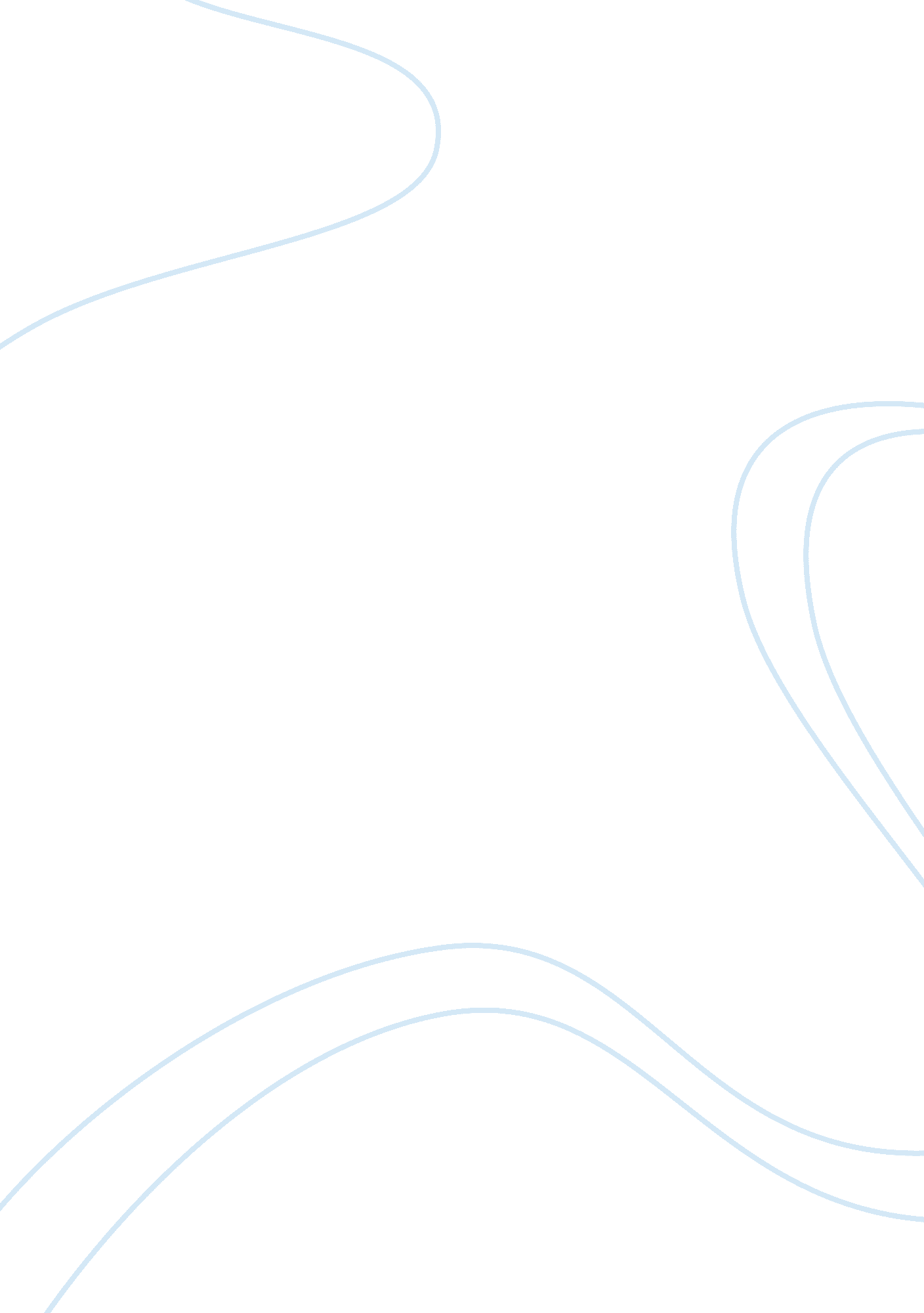 Descriptive reportLinguistics, English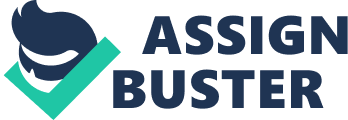 Full The Texas Fair The Texas Fair is an annual event that has run for more than a century now and has attracted millions of Americans throughout the country. It is a twenty five day affair that promotes business, entertainment and creativity in all the participants and spectators, encouraging healthy competitions in many areas like cooking, arts crafts, photography, needlework and even livestock. Dallas boasts of it to be a great help to the economy of the state as it caters millions of dollars into the moneybag, attracting tourists to visit what is considered to be the greatest fair in America. 
Texas State Fair is a festive event that presents colors, forms, foods and many entertainments drawing people to visit the place, from children to adults. It is a busy place where everyone has somewhere else to go and something else to do, making people busy as they stay and enjoy the warmth and joy of the festivity. As people have different interests, the fair offers a wide variety of fascinating events to attract people from all walks of life. However, the greatest and perhaps the most-loved and most visited is the food offered in the fair. There are a lot of experimental victuals, unique, exquisite and creative although most of them are not healthy because of they are served with so much grease. 
Deep fried Oreo cookies, deep fried peanut butter, deep fried Twinkies, deep fried pork ribs, fried cheese cake and deep fried butter are just some among the cholesterol-filled foods available at the fair. The most recent introduced deep fried food is the deep fried beer by chef Mark Zable which attracted many curious spectators to try it, and it won the creator the ‘ most creative’ award for the fair in 2010. This sort of tease keeps the people curious, wondering and expecting more from what is offered at the fair. 
As this year’s Texas State Fair nears, it is becoming a buzz and everyone is really getting excited to see the opening of the most awaited event in Dallas. Businessmen flock to this prestigious event and take part in sponsoring the affair and advertising their company and products. Competitors for the different categories surely have been busy preparing for the fair, expecting something good to come out from this year’s State Fair. 
One of the attractions that welcomes audiences to the fair is Big Tex, a tall cowboy mascot symbolizing the event, having a hinged jaw making him appear to be the one speaking as the activities are announced. He is clothed with the red, white and blue colors of the flag and has a single star on his right chest, with cowboy hat and boots, standing tall to welcome all fair-goers with his accommodating smile and open arms, seemingly encouraging all to get into the festivities. Surely, this cowboy will have millions of people indulge themselves again in the event as he stands tall and proud about the happiness the fair brought to innumerable folks since the day he was placed in the area. As the years go by, the fair is expected to bring more fun and more creative and exciting events that will keep people coming without give them a moment of boredom. 